法学院2021年研究生复试通知（一）我院定于3月30日左右进行研究生复试，将采用线上形式复试，参加复试的考生请扫描附件中的二维码进群，进群后请将昵称修改为专业+姓名，以便后续工作安排 。                             法学院                       二O二一年三月二十三日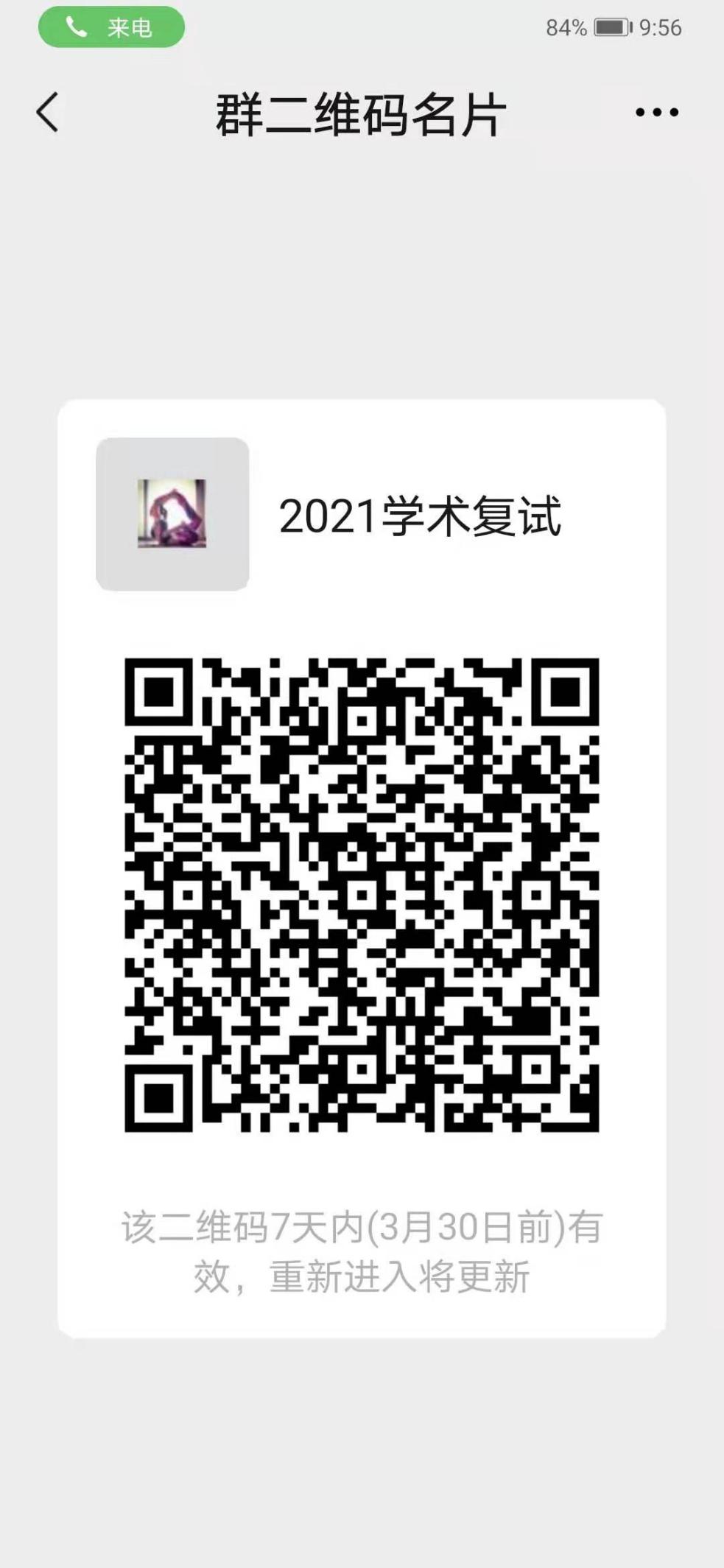 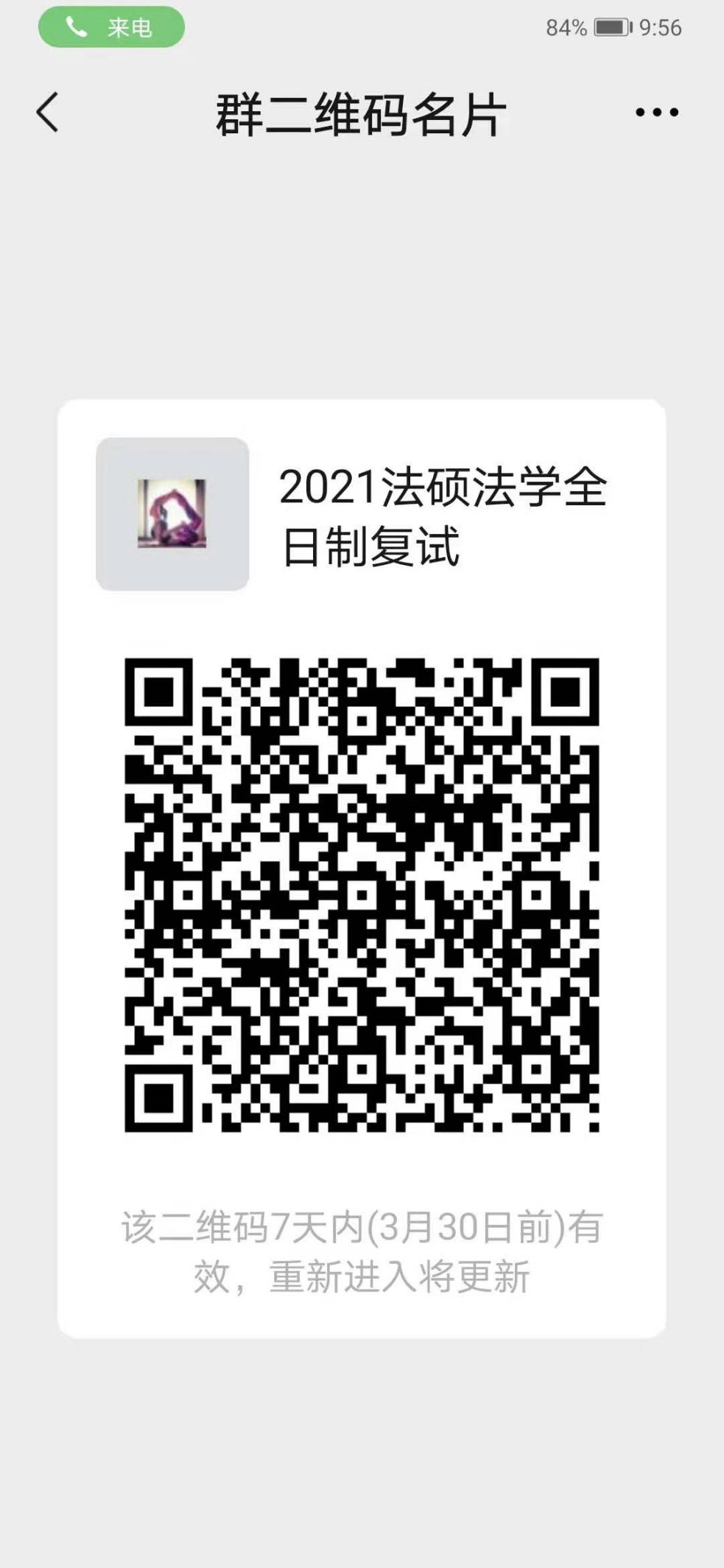 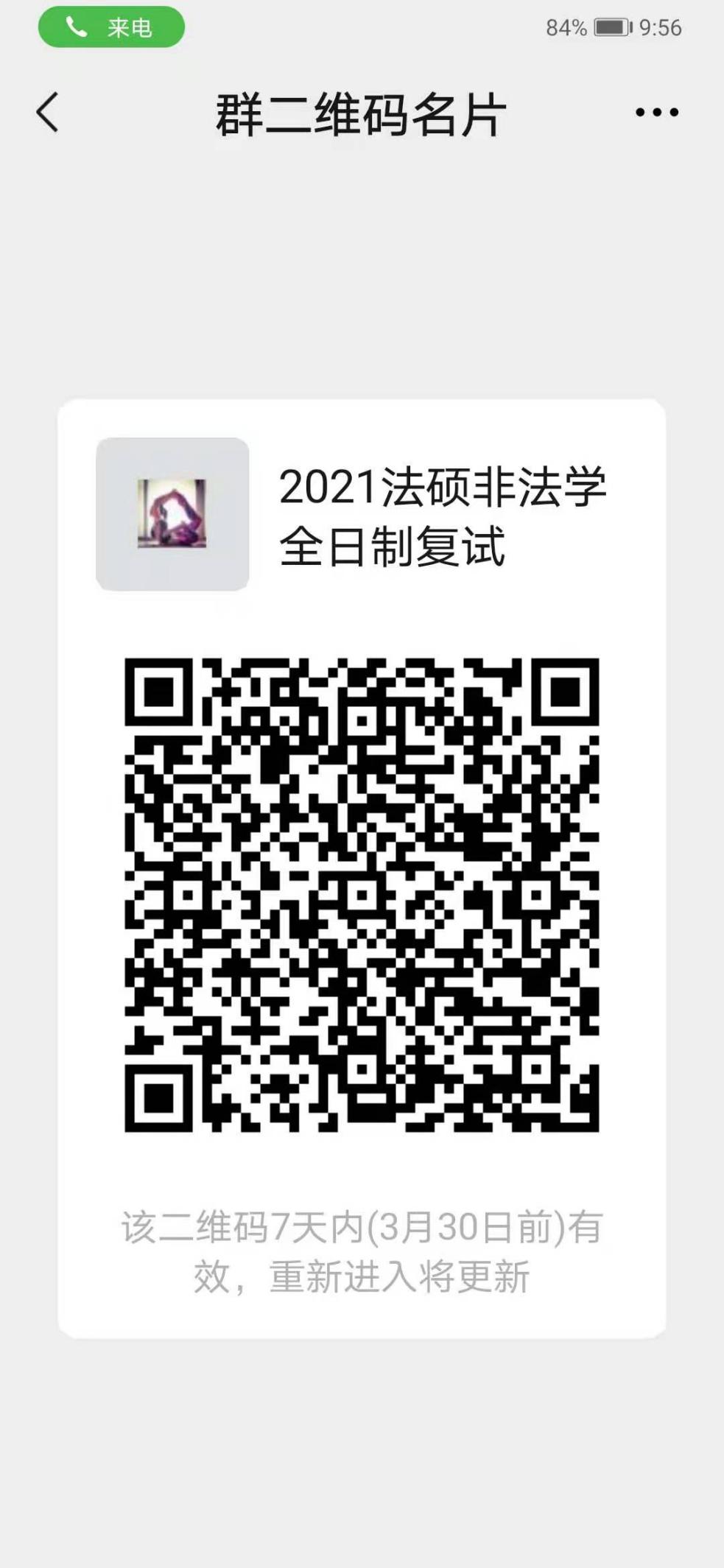 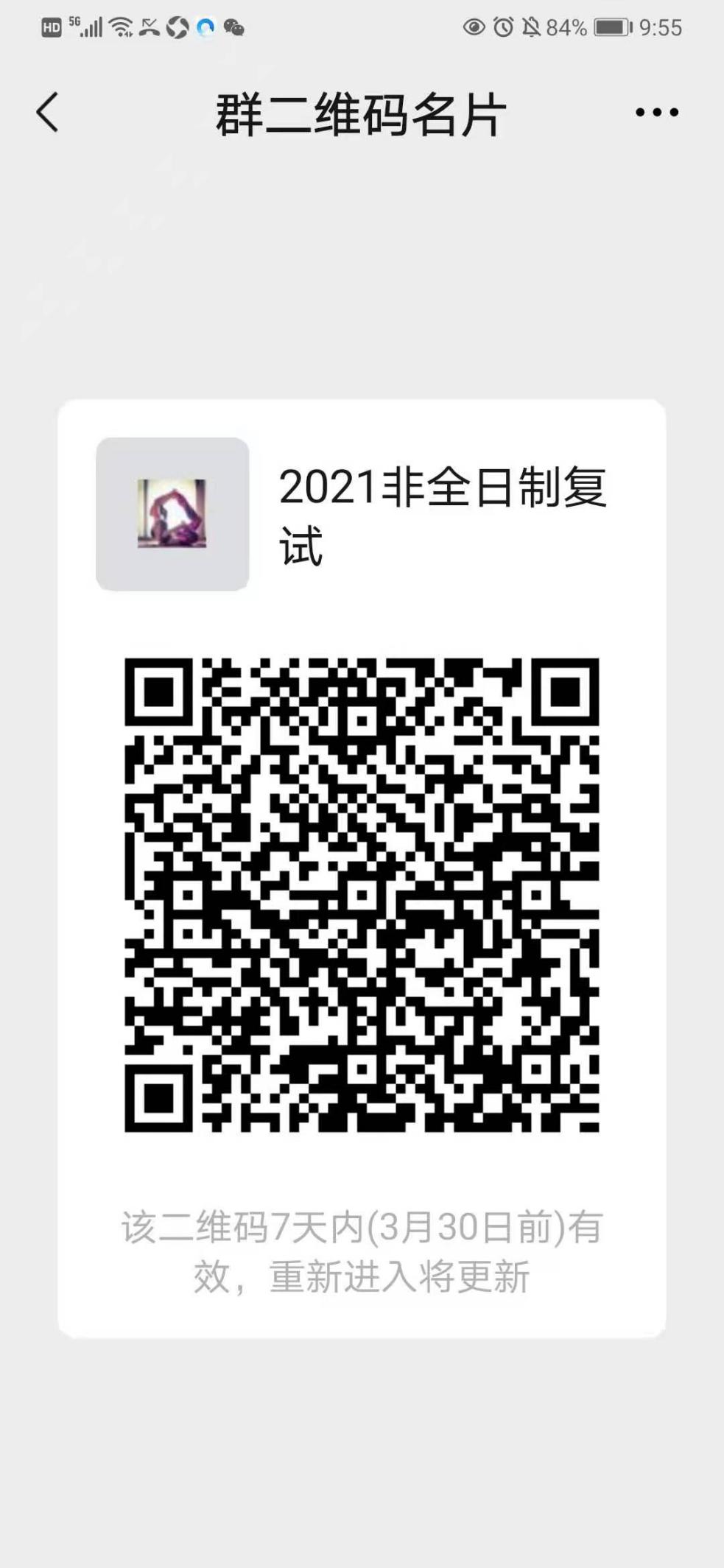 